Magnet Structures                                                                                                               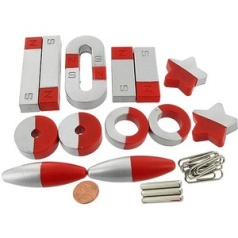 Kindergarten Design BriefBackground:  You’ve had some time to experiment with magnets to get a sense of what magnets can do and the kinds of things they can pick up.  Your next task is to put what you know about magnets to use by building a structure held together only with magnets.Challenge:  Your challenge is to design and build the tallest freestanding structure you can.   Everything in your structure must be held together only by the magnets provided.  Criteria: Your structure must:Use ONLY the materials provided and only those that are attracted by a magnetStand by itself and be built UP from the table/desk Have a nameMaterials:Set of magnetsMagnetic and non-magnetic materials—for example--paperclips, lids of jars, soda pop tops, nuts, bolts, springs, allen wrenches, pipe cleaners, twist ties, keys, wire, plastic bits, etc.Tools:ScissorsSnap cubes or another non-standard unit for measuring the height of the structuresVirginia Standards of LearningK.3 – Investigate and understand that magnets have an effect on some materials, make some things move without touching them, and have useful applications. Standards for Technological LiteracySTL 9 – Understand engineering design.STL 11 – Apply the design process.Cindy Zmijewski Demers | cindy@upcyclecrc.org | UpCycle Creative Reuse Center | www.UpCycleCRC.orgName:  ____________________________________1. Which objects were attracted to a magnet and which were not?2. Draw a sketch of your sculpture and/or describe it here.How tall was your sculpture?  _________________________________What name did you give it? ____________________________________